With just nine days left before the election, what should we as Christians be doing? While we should be making our final decisions, if we have not already on who we are voting for, we should at the very least be praying. When Ezra encountered a problem in Jerusalem he turned to God in prayer. When Esther heard the news of genocide she fasted and prayed for three days. When Nehemiah heard about the distress of Jerusalem he too prayed.  As we near this election we should follow their example and turn to God in prayer. 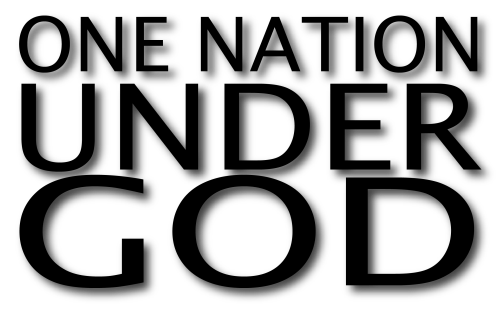 Sermon NotesPraying for RevivalEzra 9:5-15(Psalm 17:6-9)(Page 331 in the Pew Bible)Revival begins when faithful people ____________ and _________ acknowledge sinRevival begins when faithful people ____________ the ________ of GodRevival begins when faithful people ________ ________ against sinRevival begins when faithful people ________ around the _____________ of God